                                                                                                Obec Trnovec nad Váhom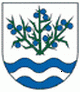 Materiál č. 10 na 13. zasadnutie Obecného zastupiteľstva v Trnovci nad Váhom dňa 04.04.2016K bodu programu 11 :„ Prerokovanie žiadosti  FK Dynamo Trnovec nad Váhom o poskytnutie finančných dotácií z rozpočtu obce na rok 2016“1. Dôvodová správaDôvodová správa k materiálu č. 10 na 13. zasadnutie OZ v Trnovci nad Váhom FK Dynamo Trnovec nad Váhom podal žiadosť o dotáciu na rok 2016 pre rozvoj a vytváranie dobrých podmienok pre aktivity pre zdravší spôsob života v našej obci.  Celková výška dotácie predstavovala sumu vo výške 13 400 eur.
Uvedená žiadosť bola predmetom rokovania na 12. zasadnutí Obecného zastupiteľstva v Trnovci nad Váhom dňa 08.02.2016. Poslanci po prerokovaní žiadosti a po zvážení odporúčaní komisií pri OZ rozhodlo o neschválení  žiadosti a neposkytnutí finančných dotácií na rok 2016 pre FK Dynamo Trnovec nad Váhom do doby vyriešenia základných vzťahov vo FK Dynamo Trnovec nad Váhom v zmysle ich stanov a VZN č. 1/2015 o podmienkach poskytovania dotácií z prostriedkov Obce Trnovec nad Váhom. Obecné zastupiteľstvo sa zároveň zhodlo na tom, že  ak si futbalový klub začne riešiť svoje vnútorné vzťahy a bude sa riadiť v súlade so svojimi stanovami, obecné zastupiteľstvo pristúpi k ďalšiemu prerokovaniu a k zváženiu ich žiadosti o dotáciu.FK Dynamo Trnovec nad Váhom po schválení vyššie uvedeného uznesenia OZ č. 101/2016 zorganizovalo členskú schôdzu futbalového klubu, ktorá sa konala dňa 20.02.2016. Na členskej schôdzi boli schválení doplňujúci členovia do VV FK Dynamo Trnovec nad Váhom a organizačný poriadok futbalového klubu. Vzhľadom na uskutočnenú členskú schôdzu a po splnení podmienok komisie športu, klub opätovne požiadal o dotáciu z rozpočtu obce s tým, že žiadosť doplnili o dotáciu na dohody pre trénerov v sume 7000 eur. Opätovná žiadosť FK Dynamo Trnovec nad Váhom bola následne prerokovaná na spoločnom zasadnutí Komisie športu a Komisie finančnej a podnikateľskej pri OZ Trnovec nad Váhom, ktoré doplňujúcu žiadosť klubu vzali na vedomie, dôkladne zvážili všetky možnosti, prerokovali poskytnuté materiály od klubu a po vzájomnej diskusii odporúčajú OZ schváliť poskytnutie finančných dotácií pre FK Dynamo Trnovec nad Váhom v polovičnej výške zo žiadanej sumy 20 400 eur na dobu: I. polrok 2016. Počas plynutia uvedenej lehoty členovia komisie navrhujú zorganizovať stretnutie s členmi futbalového klubu  vo veci prediskutovania ďalšieho postupu fungovania klubu a stanovení si základných podmienok.